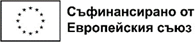 ДЕКЛАРАЦИЯДолуподписаният(та) .....................................................................................................................................................................ЕГН: ........................................., лична карта № .................................., изд. на ................................. г. от ......................................................, адрес: ...........................................................................................,Декларирам, че:Приемам и разбирам предоставената от Община Криводол информация относно процедура BG05SFPR002-2.001 „Грижа в дома“  за директно предоставяне на безвъзмездна финансова помощ Програма „Развитие на човешките ресурси“ 2021-2027, проект BG05SFPR002-2.001-0013-СО1 „Грижа в дома - община Криводол“  правата и задълженията ми след подаването на заявлението и при ползването на услугата впоследствие.Съгласен/а съм да допусна в дома си хора, с които не съм в родствени отношения, за да ми предоставят заявените услуги по  процедура BG05SFPR002-2.001 „Грижа в дома“  за директно предоставяне на безвъзмездна финансова помощ Програма „Развитие на човешките ресурси“ 2021-2027, проект BG05SFPR002-2.001-0013-СО1 „Грижа в дома - община Криводол“  по начин, който предварително сме уговорили. Към момента на кандидатстването   ползвам /  не ползвам помощ или  грижа в домашна среда по реда на закон, по национални програми или по програми, финансирани от други източници или по друг ред.  ....................................................................................................................................(в случай, че лицето ползва социалната услуга към момента на подаването се вписват данни за срока на услугата, по която е потребител)Съгласен/на съм Община Криводол да съхранява, обработва личните ми данни, съгласно изискванията на Закона за защита на личните данни.Запознат/а съм с: Целта и средствата на обработка на личните ми данни; Доброволния характер на предоставянето на данните и последиците от отказа за предоставянето им; Правото на достъп на събираните данни; Адреса на Община Криводол.При промяна на условията, посочени по-горе, се задължавам в едноседмичен срок да уведомя Ръководителя на проекта; Съм информиран/а, че за включването ми в проекта е необходимо да бъде извършена индивидуална оценка на потребностите;Съм информиран/а, че оценката ще се извърши в дома ми, за което съм съгласен/на данните ми да бъдат предоставени на доставчика на услугата;Съм информиран/а, че услугите, за които кандидатствам се финансират от Европейския социален фонд плюс.Известно ми е, че за неверни данни, посочени в настоящото заявление, нося наказателна отговорност по чл. 313 от Наказателния кодекс.Декларирам съгласие за съхранение и обработка на личните ми данни, които предоставям във връзка с изпълнение на заявената от мен услуга, при спазване на разпоредбите на Закона за защита на личните данни и Регламент (ЕС)2016/679(GDPR)Дата:  ....................202….г.                                	Декларатор:               ............................		/подпис/    